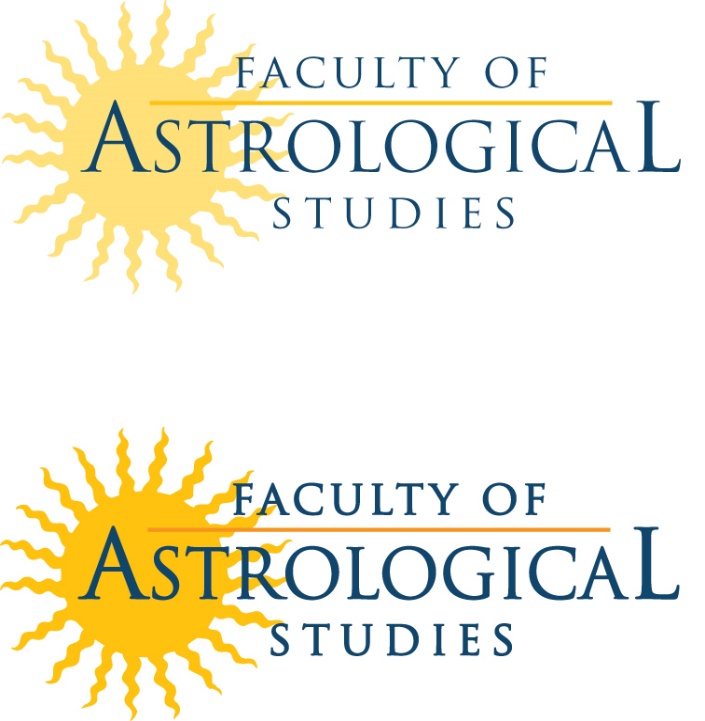 PLEASE BOOK BY MONDAY 01st AUGUST 2022. IT MAY NOT BE POSSIBLE TO PROVIDE ACCOMMODATION FOR BOOKINGS MADE AFTER THIS DATE PERSONAL DETAILSView page 3 for payment detailsSummer School 19th-26th August 2022 Enrolment FormPAYMENT DETAILS: We do not accept American ExpressPlease send your completed form to:Lindsay Gladstone, Summer School Registrarsummerschool@astrology.org.ukPlease Note:No refunds are payable on cancellations made after 30th June 2022All bookings by instalment are considered as reserved only, until the final amounts have been received by 30th June 2022.The Faculty of Astrological Studies, A Company Limited by Guarantee, Registered in England & Wales Registered Number: 7383335 Registered Office: Boldero & Co. Ivy House, The Market Place, Reepham, Norwich NR10 4LZWEEKEND COURSES: Friday 19th-Sunday 21st AugustThe Astrology of Grief – Clare Martin The Astrological Life: Symbol, Craft & Creativity – Lisa Stockley and Carole Taylor ResidentialStandard single room, full board: Full fee £500  or Instalments* £150/£175/£175 Standard single room, half board (breakfast & lunch  or breakfast & dinner ): Full fee £450  or Instalments* £150/£150/£150 Standard single room, bed and breakfast: Full fee £390  or Instalments* £150/£120/£120      Additional payment for a single en-suite room: £90  Select Location: Cohen Quad    Exeter College Additional payment for a shared en-suite room (lounge & bathroom shared between two, with separate bedrooms): £75 per person   Please state here who you would like to share with:      Non-Residential – choose:Without meals £245    With lunch OR dinner £305    With lunch and dinner £355 Please Note:All meals for Cohen Quad delegates, including breakfast, are taken at Exeter College - Dining HallPayment for the weekend course includes a non-refundable deposit of £150First instalment payable at time of booking, second due by 15th May 2022; third due by 30th June 2022FIVE-DAY COURSES: Sunday 21st - Friday 26th AugustAstrology in Action Natal Chart Interpretation: Putting the Pieces Together (Module 3) Intermediate Chart Interpretation: Integrating the Forecasting (Module 6) Advanced Chart Interpretation & Astro-Consultancy (Module 9) ResidentialStandard single room, full board: Full fee £1,250  or Instalments* £350/£450/£450 Standard single room, half board (breakfast & lunch excluding Gala Dinner , or breakfast & dinner, including Gala Dinner ): Full fee £1,100  or Instalments* £350/£380/£370 Standard single room, bed and breakfast:Full fee £925  or Instalments* £350/£290/£285 Additional payment for a single en-suite room: £195   Location: Cohen Quad only availableAdditional payment for a shared en-suite room (lounge & bathroom shared between two, with separate bedrooms): £160 per person   Please state here who you would like to share with:      Non-Residential – Choose:Without meals £545    With lunch £695    With dinner £720 (includes Gala Dinner)    With lunch & dinner £865 (includes Gala Dinner) Gala Dinner on Thursday 25th August £53.50 Please NoteAll meals for Cohen Quad delegates, including breakfast, are taken at Exeter College - Dining HallPayment for the five-day course includes a non-refundable deposit of £350First instalment payable at time of booking, second due by 15th May 2022; third due by 30th June 2022Live Online Option – Weekend Course 19th -21st AugustThe Astrological Life: Symbol, Craft & Creativity – Lisa Stockley and Carole TaylorLive participation only. NO recording of this course will be available.  £175 Extra Nights’ Accommodation (‘bed and breakfast’)Standard £75En-suite £100Twin en-suite £80Please state here which nights/additional nights you would like to book for:      Dinner for any Additional Nights Booked£29 each night (please state which nights you would like to book dinner for): Saturday  Sunday  Monday  Tuesday  Wednesday £53.50 Gala Dinner Thursday 25th August The Afternoon Workshops Cat Cox (Sunday) - £35    Bernard Eccles (Sunday) – £35   Kim Farley (Wednesday) - £35    Chris Mitchell (Wednesday) – £35   Vegetarian Meal Option: Please tick here if you require vegetarian food: Additional Fees - If you are new to the Faculty OR have only attended online seminars or online workshops an additional one-time registration fee of £35 is payable Title: (Miss/Mrs/Ms/Mr/Dr)Name:Address:Email:Telephone:Birth data: date, time and placeBANK DETAILS FOR DIRECT PAYMENTSBank: HSBCAccount name: The Faculty of Astrological StudiesIBAN: GB70 HBUK 4042 1262 0921 74SWIFTBIC: HBUKGB4155GAccount Number: 62092174Sort Code 40-42-12I enclose a Sterling cheque made out to The Faculty of Astrological Studies for £      NO instalment option is available for any non-residential bookings(Note: if paying by instalments please enclose post-dated cheques for instalments 2 & 3)☐Please debit my UK Maestro , Visa , MasterCard    account by £         Name on Card:      Card Number:         Security Code (last three digits on signature strip on reverse of card):             Valid From:                                      Expiry Date:       